إل‍حاقا بال‍معلومات الواردة في الوثيقة 3، يسرني أن أحيل إلى ال‍مؤت‍مر، في ملحق هذه الوثيقة، ترشيح:السيد ستانلي كيبيه (ج‍مهورية كينيا)ل‍منصب عضو في ل‍جنة لوائح الراديو.الدكتور ح‍مدون إ. توريه
الأمين العامال‍ملحقات: 1الموضوع:	ترشيح السيد ستانلي كيج كيبيه لانتخابات ل‍جنة لوائح الراديو التي ستجري في مؤت‍مر الات‍حاد للمندوبين ال‍مفوضين لعام 2014سعادة الأمين العامت‍حية طيبة وبعد،إشارةً إلى رسالتكم المعممة رقم 165 المؤرخة 21 أكتوبر 2013، نتشرف بإحاطتكم علماً أن جمهورية كينيا ترغب في تقديم مرشح لعضوية لجنة لوائح الراديو (RRB). وفي هذا الصدد نود تقديم ترشيح السيد ستانلي كيج كيبيه لانتخابه من جديد لعضوية لجنة لوائح الراديو.ويعمل السيد كيبيه حالياً بصفته عضواً في لجنة لوائح الراديو ورئيساً لها في الفترة 2014/2013 إثر انتخابه في مؤتمر المندوبين المفوضين في 2010. والسيد كيبيه معروف بصفته خبيراً على المستويين الوطني والدولي وبخبرته الواسعة ومعرفته العميقة في مجال الاتصالات الراديوية. كما أنه يتمتع بمهارات مهنية عالية في المسائل التقنية والتنظيمية. وقد ساهم السيد كيبيه مساهمة نشطة في أنشطة قطاعات الاتحاد الثلاثة جميعها وعلى وجه الخصوص قطاع الاتصالات الراديوية خلال السنوات السبع والعشرين الماضية. ويتمتع بخبرة شاملة في مجال الاتصالات وقد أثبت باستمرار مستوى عالياً من الالتزام بمسؤولياته على الصعيد المحلي وفي المحافل الدولية على حد سواء.وقد صدقت حكومة كينيا على ترشيح السيد كيبيه للجنة لوائح الراديو، ونحن نعرب أيضاً عن تأييدنا لذلك. ونحيل إليكم هذه المعلومات لتتخذوا الإجراءات المطلوبة وفقاً لقواعد الاتحاد ولوائحه التنظيمية. ونرفق طيه السيرة الذاتية للمرشح.وتفضلوا بقبول فائق التقدير والاحترام.فرانسيس و. وانغوسي، MBS
المدير العام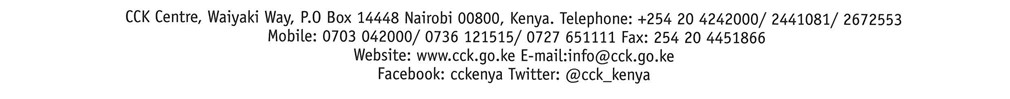 الملحـقستانلي كيج كيبيهمعلومات شخصيةالخبرة المهنيةالتعليمال‍مؤت‍مرات والاجتماعات الرئيسية للات‍حادال‍مهام التي كُلّف بها في الات‍حادملخص ال‍سيرة الذاتيةيتمتع السيد ستانلي كيج كيبيه بخبرة 34 سنة في مجال الاتصالات منها 28 سنة في مجال إدارة الطيف. وقد عمل السيد كيبيه منذ 2005 مديراً لقسم إدارة طيف الترددات في هيئة الاتصالات في كينيا وهي وكالة تنظيم تكنولوجيا المعلومات والاتصالات في كينيا. وكان المسؤول الرئيسي في أعمال كينيا التحضيرية للمؤتمرات العالمية والإقليمية للاتصالات الراديوية للاتحاد، وقد حضر العديد من اجتماعات الاتحاد ومنها اجتماعات الاتصالات الراديوية في إطار جماعة شرق إفريقيا وشارك فيها بفعالية.وحضر السيد كيبيه عدة اجتماعات للفريق الاستشاري للاتصالات الراديوية (RAG) والفريق الاستشاري لتقييس الاتصالات (TSAG). وفي 1990، شارك في فريق اللجنة الاستشارية الدولية للاتصالات (CCIR) للإدارات والمنظمات المشاركة في أعمال اللجنة بشأن طرائق العمل المستقبلية للجنة وتنظيمها. وشارك في أعمال فريق الخبراء التطوعي (VGE) الذي اضطلع بدراسة تبسيط لوائح الراديو وقدم توصياته بهذا الشأن، وحضر العديد من الحلقات الدراسية والاجتماعات التي نظمها الاتحاد.وأدى السيد كيبيه دوراً فعالاً في وضع الجدول الوطني الكيني لتوزيعات التردد، فضلاً عن تحديث مرافق المراقبة الراديوية ومرافق تحديد الاتجاه في بلده منذ عام 1996 وحتى اليوم.وقام في عدة مناسبات بإسداء المشورة بشأن مسائل إدارة الطيف كما كان من أعضاء فريق المناقشة وقدم عدة ورقات في كثير من منتديات الهندسة والصناعة.وقد تابع السيد كيبيه بانتظام في الماضي أعمال لجنة الدراسات 1 للاتصالات الراديوية وكان نائب رئيس هذه اللجنة من 2007 إلى 2010.والسيد كيبيه عضو في لجنة لوائح الراديو إثر انتخابه للمنصب في مؤتمر المندوبين المفوضين لعام 2010 (PP-10). وهو رئيس لجنة لوائح الراديو حالياً.___________مؤت‍مر ال‍مندوبين ال‍مفوضين (PP-14)
بوسان، 20 أكتوبر - 7 نوفمبر 2014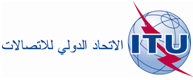 ال‍جلسة العامةالوثيقة 24-A13 يناير 2014الأصل: بالإنكليزيةمذكرة من الأمين العاممذكرة من الأمين العامترشيح ل‍منصب عضو
في ل‍جنة لوائح الراديوترشيح ل‍منصب عضو
في ل‍جنة لوائح الراديوالمرجع لدينا: CCK/CPA/39013 يناير 2014السيد ح‍مدون توريه
الأمين العام
الاتحاد الدولي للاتصالات
Place des Nations
1211 Geneva 20
Switzerland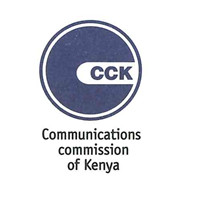 (هيئة الاتصالات، كينيا)مؤتمر المندوبين المفوضين للاتحاد الدولي للاتصالاتبوسان، كوريا، 20 أكتوبر - 7 نوفمبر 2014مرشح من جمهورية كينيا
لإعادة انتخابه لعضوية
لجنة لوائح الراديو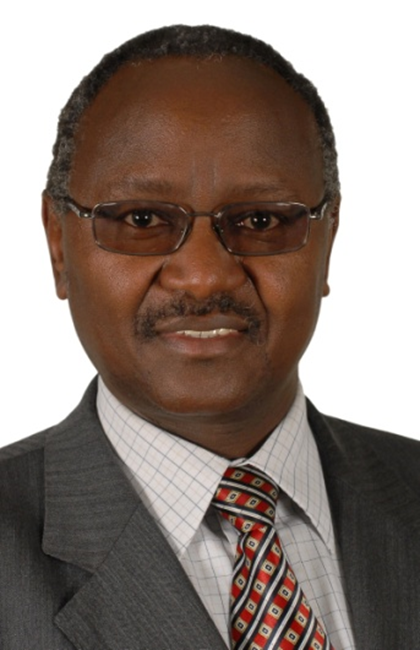 الاسم:ستانلي كيج كيبيهالعنوان:P.O. Box 24443,
Karen 00502,
Nairobi. KENYA
الهاتف:	مكتب:	+254-20-4242245، 4242445
	محمول:	+254-722-510013، +41-79-104 6536
البريد الإلكتروني:	kibe@cck.go.keتاريخ الميلاد:17 مايو 1955الجنسية:كيـنيالوضع العائلي:متزوج وله ثلاثة أبناءمنذ أغسطس 2005 حتى الآن:مدير إدارة الطيف الراديوي، هيئة الاتصالات في كينيا2005:مدير قسم الامتثال لشروط التراخيص والمعايير، هيئة الاتصالات في كينيا2005-1999:مساعد مدير لقسم المعايير واختبار الأهلية والترقيم، هيئة الاتصالات في كينيا1999-1986:مهندس تنفيذي أول في إدارة طيف التردد، مؤسسة بريد واتصالات كينيا، هيئة الاتصالات في كينيا1986-1984:مهندس تنفيذي أول في قسم هندسة المشاريع، والإرسال والإذاعة في مؤسسة بريد واتصالات كينيا1984-1982:مهندس تنفيذي، لكبرى أشغال البناء لمحطات الإرسال والإذاعة في مؤسسة بريد واتصالات كينيا1982-1979:مهندس متدرب في مؤسسة بريد واتصالات كينيا1979-1976:تعليم جامعي، بكالوريوس علوم (رتبة الشرف) (الهندسة الكهربائية والاتصالات والموجات الصغرية)، جامعة نيروبيدراسات أخرى:دورات في الاتصالات الراديوية وإدارة الطيف وتنظيم الاتصالات والقيادة والإدارة.1986:الدورة الأولى للمؤتمر الإداري الإقليمي للراديو الذي نظمه الاتحاد الدولي للاتصالات بشأن التخطيط للإذاعة التلفزيونية بالموجات المترية والديسمترية في منطقة الإذاعة الإفريقية والبلدان المجاورة (نيروبي).1987:المؤتمر الإداري العالمي للراديو بشأن الخدمات المتنقلة (WARC- MOB-87) (جنيف).1988:المؤتمر الإداري العالمي للراديو بشأن المدار الساتلي المستقر بالنسبة إلى الأرض والتخطيط لنطاقات التردد التي تستعمله (WARC-ORB-88) (جنيف). نائب رئيس اللجنة التنظيمية (جنيف).1992:المؤتمر الإداري العالمي للراديو (WARC-92) (مالقة، طورمولينوس، إسبانيا).1995:شارك في الاجتماع التحضيري للمؤتمر العالمي للاتصالات الراديوية لعام 1995 (CPM-95) وفي المؤتمر العالمي للاتصالات الراديوية لعام 1995 (WRC-95) بصفة ممثل في وفد كينيا (جنيف).1996:اجتماع لجنة الدراسات 1 لقطاع الاتصالات الراديوية للاتحاد في سانتا روزا (كاليفورنيا، الولايات المتحدة الأمريكية).1997:لجنة الدراسات 1 لقطاع الاتصالات الراديوية للاتحاد (جنيف).1999:-	اجتماع لجنة الدراسات 1 لقطاع الاتصالات الراديوية في آسن، هولندا.-	حضر الاجتماع الدوري لمؤتمر إفريقيا للراديو (RA-99) (غابورون، بوتسوانا) وقدّم دراسة عن إدارة التردد واستعماله.2000:مجلس الاتحاد (جنيف) والجمعية العالمية لتقييس الاتصالات لعام 2000 (WTSA-2000) (مونتريال، كندا).2004-2001:اجتماعات لجان دراسات قطاع تقييس الاتصالات للاتحاد بشأن الاتصالات المتنقلة الدولية2000- والأنظمة التي تليها.2004:رئيس الوفد إلى الجمعية العالمية لتقييس الاتصالات لعام 2004 (WTSA-04) التي نظمها الاتحاد في فلوريانوبوليس، البرازيل.2005:اجتماع الفريق الاستشاري لتقييس الاتصالات (TSAG) في الاتحاد.2006:نائب رئيس الوفد إلى المؤتمر الإقليمي للاتصالات الراديوية بشأن التخطيط للإذاعة التلفزيونية الرقمية للأرض في الإقليم 1 وأجزاء من الإقليم 3. رئيس اللجنة 4 في المؤتمر الإقليمي للاتصالات الراديوية لمراجعة اتفاق جنيف لعام 1989 (RRC-06 Rev.GE89).2007:اجتماع الفريق الاستشاري للاتصالات الراديوية (RAG) (جنيف).نائب الرئيس المنتخب للجنة الدراسات 1 لقطاع الاتصالات الراديوية في جمعية الاتصالات الراديوية (RA-07) للاتحاد. رئيس الوفد إلى المؤتمر العالمي للاتصالات الراديوية للاتحاد لعام 2007 (WRC-07) (جنيف).2010:	2012:
2013:2014:انتخب عضواً في لجنة لوائح الراديو للاتحاد.حضر المؤتمر العالمي للاتصالات الراديوية بصفته عضواً منتخباً في لجنة لوائح الراديو نائب رئيس لجنة لوائح الراديو للاتحاد.رئيس لجنة لوائح الراديو للاتحاد.1994-1991:شارك في مشروع الاتحاد لوضع خطة الاتحاد الرئيسية لتنمية الاتصالات الراديوية البحرية في إفريقيا.2007-2006:تعاقد معه الاتحاد بموجب اتفاق الخدمة الخاصة رقم 9RAF/01/056.1150 C6 للمساعدة في إعادة بناء الصومال بعد 13 عاماً من الحرب الأهلية. وتشمل الاختصاصات في هذا العقد، على سبيل المثال لا الحصر:‘1’	إعداد إطار سياسي وتنظيمي لإدارة الطيف في الصومال.‘2’	إعداد إجراءات توزيعات التردد وتنسيقها في الصومال.‘3’	وضع المشروع الأولي للجدول الوطني الصومالي لتوزيعات التردد.‘4’	تقديم اقتراحات بشأن طرائق تحديد رسوم التراخيص لمختلف خدمات الاتصالات الراديوية.‘5’	وضع خطة عمل لحوسبة إدارة التردد.‘6’	تصميم تراخيص التردد فضلاً عن تنظيم السجل الوطني للتردد.‘7’	تحديد الهيكل التنظيمي والوصف الوظيفي لوكالة إدارة التردد في الصومال.